                                 ҠАРАР                                                                                                                          РЕШЕНИЕ24 февраль 2021 й.                            №86                              24 февраля   2021г.Об информации о работе культурных учреждений в 2020 году и о планах на 2021 год в сельском поселении Кызыльский сельсовет муниципального района Альшеевский район Республики Башкортостан           Выслушав выступление Галлямовой Г.В. -заведующей СДК с.Тавричанки  о проделанной работе в 2020 году  и  планах на 2021 год ,  Совет сельского поселения Кызыльский сельсовет  муниципального района Альшеевский  район Республики Башкортостан  р е ш и л:1.  Информацию о работе учреждений культуры в 2020 году и о планах на 2021 год принять к сведению. Глава  сельского поселения Кызыльский  сельсовет:                                         Р.Ф.Искандаровс. Тавричанка24 февраля  2021 года  № 86  БАШҠОРТОСТАН РЕСПУБЛИКАҺЫӘЛШӘЙ РАЙОНЫМУНИЦИПАЛЬ РАЙОНЫНЫҢҠЫҘЫЛ АУЫЛ СОВЕТЫАУЫЛ БИЛӘМӘҺЕ СОВЕТЫ(БАШҠОРТОСТАН РЕСПУБЛИКАҺЫӘЛШӘЙ РАЙОНЫКЫЗЫЛ АУЫЛ СОВЕТЫ)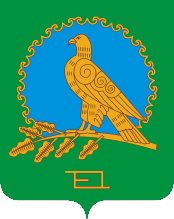 СОВЕТ СЕЛЬСКОГО ПОСЕЛЕНИЯКЫЗЫЛЬСКИЙ СЕЛЬСОВЕТМУНИЦИПАЛЬНОГО РАЙОНААЛЬШЕЕВСКИЙ РАЙОН РЕСПУБЛИКА БАШКОРТОСТАН(КЫЗЫЛЬСКИЙ СЕЛЬСОВЕТАЛЬШЕЕВСКОГО  РАЙОНАРЕСПУБЛИКИ БАШКОРТОСТАН)